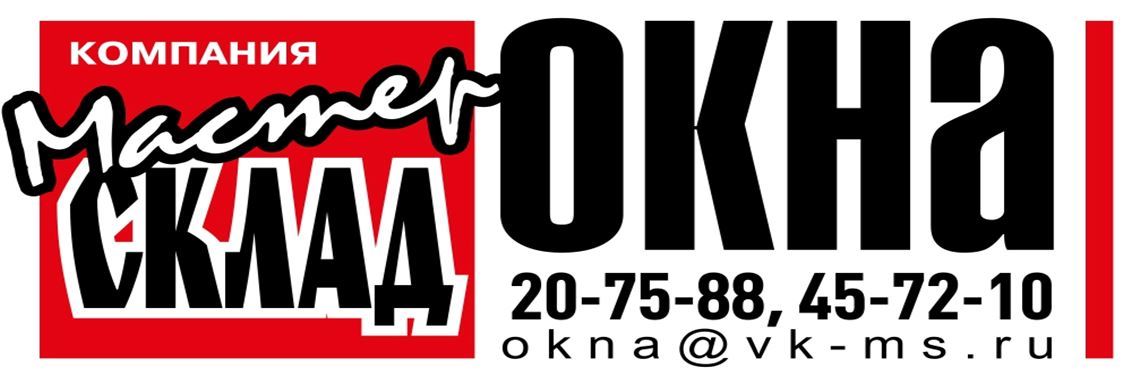 Уважаемые клиенты! Предлагаем к Вашему вниманию прайс-лист на изготовление изделий из стеклаЗЕРКАЛЬНОЕ СТЕКЛО AGC STOPSOLПриглашаем дилеров к сотрудничеству!Постоянным клиентам и на заказы большого объема дополнительные скидки!!!№ п/пЭскиз6 мм Бронза6 мм Серое6 мм Зеленое6 мм Синее8 мм Бронза8 мм Серое8 мм Зеленое8 мм Синее1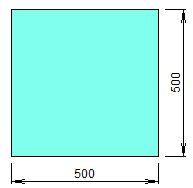 607 руб.749 руб.942 руб.1 234 руб.2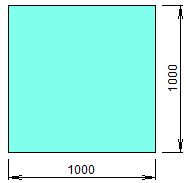 2 428 руб.2 995 руб.3 765 руб.4 936 руб.